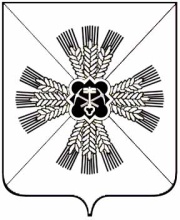 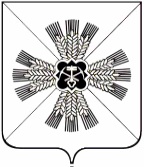 КЕМЕРОВСКАЯ ОБЛАСТЬПРОМЫШЛЕННОВСКОЙ МУНИЦИПАЛЬНЫЙ РАЙОНПУШКИНСКОЕ СЕЛЬСКОЕ ПОСЕЛЕНИЕСОВЕТ НАРОДНЫХ ДЕПУТАТОВПУШКИНСКОГО СЕЛЬСКОГО ПОСЕЛЕНИЯ3-й созыв;  53 -е  заседаниеРЕШЕНИЕ«29» марта 2019 г. № 130с.КраснинскоеО проекте решения «О внесении изменений и дополнений в Устав Пушкинского сельского поселения»               Рассмотрев внесенный Администрацией Пушкинского сельского поселения проект решения «О внесении изменений и дополнений в Устав Пушкинского сельского поселения» и руководствуясь ст.44 Федерального закона от 06.10.2003 г. № 131-ФЗ «Об общих принципах организации местного самоуправления в Российской Федерации», Совет народных депутатов Пушкинского сельского поселения             РЕШИЛ:            1. Принять проект решения «О внесении изменений и дополнений в Устав Пушкинского сельского поселения (приложение 1).            2. Утвердить Порядок учета предложений по проекту решения Совета народных депутатов Пушкинского сельского поселения «О внесении изменений и дополнений в Устав Пушкинского сельского поселения» и участия граждан в его обсуждении (приложение 2).           3. Обнародовать проект решения «О внесении изменений и дополнений в Устав Пушкинского сельского поселения» и Порядок учета предложений по проекту решения Совета народных депутатов Пушкинского сельского поселения «О внесении изменений и дополнений в Устав Пушкинского сельского поселения» и участия граждан в его обсуждении на информационном стенде администрации Пушкинского сельского поселения  и в информационно-коммуникационной сети «Интернет» на сайте администрации Промышленновского муниципального района.          4. Назначить публичные слушания по проекту решения «О внесении изменений и дополнений в Устав Пушкинского сельского поселения»  на 06.05.2019 г. в 14-00 часов по адресу:  Кемеровская область, Промышленновский район,  с.Краснинское, ул. Садовая, 7б         5. Контроль за исполнением настоящего решения возложить на комиссию по бюджету (О.В. Струневский)                                                                                        Приложение   1                                                                           к решению Совета народных                                                                                депутатов Пушкинского                                                                                   сельского поселения                                                                                   от 29.03.2019 г. № 130ПРОЕКТ РЕШЕНИЯО внесении изменений в Устав муниципального образования «Пушкинское сельское поселение»В целях приведения Устава в соответствие с нормами действующего законодательства, на основании статьи 21 Устава муниципального образования «Пушкинское сельское поселение», Совет народных депутатов Пушкинского сельского поселенияРЕШИЛ:1. Внести изменения в Устав муниципального образования «Пушкинское сельское поселение»:1.1. часть 1 статьи 20 Устава изложить в следующей редакции:«1. Организацию деятельности Совета народных депутатов Пушкинского сельского поселения осуществляет председатель Совета народных депутатов Пушкинского сельского поселения, избираемый представительным органом из своего состава.».1.2. часть 3 статьи 27 Устава изложить в следующей редакции:«3. Кандидатом на должность главы сельского поселения может быть зарегистрирован гражданин, который на день проведения конкурса не имеет в соответствии с Федеральным законом от 12 июня 2002 года № 67-ФЗ «Об основных гарантиях избирательных прав и права на участие в референдуме граждан Российской Федерации» ограничений пассивного избирательного права для избрания выборным должностным лицом местного самоуправления.Совету народных депутатов Пушкинского сельского поселения для проведения голосования по кандидатурам на должность главы Пушкинского сельского поселения представляется не менее двух зарегистрированных конкурсной комиссией кандидатов. Глава Пушкинского сельского поселения избирается Советом народных депутатов сельского поселения из числа кандидатов, представленных конкурсной комиссией по результатам конкурса, сроком на 5 лет, возглавляет местную администрацию.».2. Решение подлежит государственной регистрации в территориальном органе уполномоченного федерального органа исполнительной власти в сфере регистрации уставов муниципальных образований в установленном федеральным законом порядке, а также официальному обнародованию в течение 7 дней с момента получения его после государственной регистрации и вступает в силу после его официального обнародования на информационном стенде администрации Пушкинского  сельского поселения.3. Контроль за исполнением настоящего решения возложить на комиссию по бюджету (О.В. Струнесвкий) .          ГлаваПушкинского сельского поселения                             Г.А. Багрыч                                                                                      Приложение 2                                                                             к решению Совета народных                                                                                депутатов Пушкинского                                                                                   сельского поселения                                                                                    от 29.03.2019 № 130ПОРЯДОКучета предложений по проекту решения Совета народных депутатов Пушкинского сельского поселения «О внесении изменений и дополнений в Устав Пушкинского сельского поселения» и участие граждан в его обсужденииПредложение граждан по проекту решения принимаются в течение 30 дней со дня обнародования проекта решения.Предложения по проекту решения принимаются от граждан, проживающих на территории Пушкинского сельского поселения, обладающих избирательным правом.Предложения должны быть оформлены в письменном виде.Предложения принимаются Советом народных депутатов Пушкинского сельского поселения в рабочие дни с 9-00 до 16-00 по адресу: улица Садовая, 7б с.Краснинское Промышленновского района Кемеровской области, телефон для справок 68-3-75 Предложение граждан, поступившие в срок, указанный в п.1 настоящего Порядка, рассматриваются рабочей комиссией.Предложение граждан, поступившие с нарушением срока, порядка и формы подачи предложений, по решению рабочей комиссии могут быть оставлены без рассмотрения.По итогам рассмотрения каждого из поступивших предложений рабочая комиссия принимает решение о рекомендации его к принятию либо отклонению               Председатель     Совета народных депутатов     Пушкинского сельского поселенияГ.А. Багрыч                       ГлаваПушкинского сельского поселенияГ.А. Багрыч